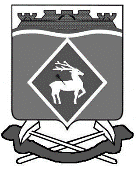 РОССИЙСКАЯ ФЕДЕРАЦИЯРОСТОВСКАЯ ОБЛАСТЬБЕЛОКАЛИТВИНСКИЙ РАЙОНМУНИЦИПАЛЬНОЕ ОБРАЗОВАНИЕ «ГОРНЯЦКОЕ СЕЛЬСКОЕ ПОСЕЛЕНИЕ»СОБРАНИЕ ДЕПУТАТОВ ГОРНЯЦКОГО СЕЛЬСКОГО ПОСЕЛЕНИЯРЕШЕНИЕот 25.06.2020 № 134пос. Горняцкий О назначении главы Администрации Горняцкого сельского поселения Белокалитвинского района Ростовской областиВ соответствии с Федеральным законом от 06.10.2003 № 131-ФЗ «Об общих принципах организации местного самоуправления в Российской Федерации», Уставом муниципального образования «Горняцкое сельское поселение», на основании решения от 29.08.2016 № 107 «О порядке  проведения конкурса на должность главы Администрации Горняцкого сельского поселения», решения от 25.05.2020 № 127 «Об объявлении конкурса на должность главы Администрации Горняцкогосельского поселения», на основании результатов конкурса (протокол заседания комиссии по проведению конкурса от 19.06.2020), Собрание депутатов Горняцкого сельского поселения решило:Назначить с 26 июня 2020 года на должность главы Администрации Горняцкого сельского поселения Белокалитвинского района Ростовской области Оголь Евгению Сергеевну.Председателю Собрания депутатов Горняцкого сельского поселения - Главе Горняцкого сельского поселения Белокалитвинского района Ростовской области заключить контракт с Главой Администрации Горняцкого сельского поселения Белокалитвинского района Ростовской области.Настоящее решение вступает в силу со дня его подписания и подлежит опубликовать в Информационном бюллетене Горняцкого сельского поселения.Контроль за исполнением настоящего решения возложить на председателя постоянно действующей комиссии Собрания депутатов Горняцкого сельского поселения по местному самоуправлению, социальной политике и охране общественного порядка Н.В. Дрокину.Председатель Собрания депутатов - глава Горняцкого сельского поселения                                                                    З.А. Бакановапоселок Горняцкийот 25.06.2020 № 134ВерноЗаведующий сектором по общим вопросам, земельным и имущественным отношениям                                     А.М. Ветохина